富士商工会議所共済制度加入者サービス事業成 人 病 予 防 検 診 の ご 案 内共済制度加入者が検診を受けると1,000～2,000円の割引となります（加入者1人につき1年に1回限定です）◇検診日時　　平日（月～金）の午前中（１時間程度）◇検診コース・料金　　　　　　　＜簡略＞Ａコース  　通常  8,800円 ⇒ 割引適用後　7,800円　　　　　　　＜標準＞Ｂコース  　通常  9,900円 ⇒ 割引適用後　8,900円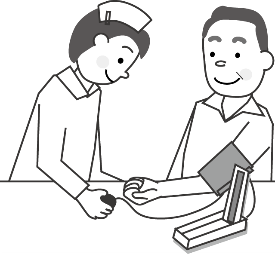 　　　　　　　＜万全＞Ｃコース 　通常28,215円 ⇒ 割引適用後26,215円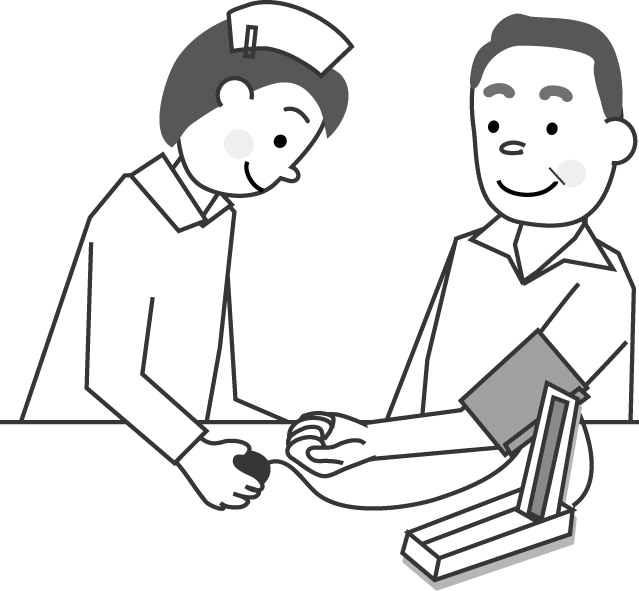 ※上記は、令和２年４月受診以降から適用の料金です（消費税10％適用）◇検診機関　　永田町クリニック（旧：三村クリニック） ◇受診コース （※省略項目あり）◎申込方法　　①下記の申込書にご記入の上、商工会議所宛に ＦＡＸ （５２-９７９６）して下さい　　　　　　　　　②検診機関に空き状況等確認等の上、ご連絡致します　　　　　　　　　③受診日が確定しましたら、受診料金を商工会議所窓口に納付して下さい　　　　　　　　　④窓口来所時に検診注意事項、検便容器等をお渡し致します富士商工会議所共済制度加入者サービス事業成人病予防検診申込書富士商工会議所  振興課　行※　生年月日は必ずご記入ください　　　※用紙が不足した場合は、コピーしてご利用ください※　<万全>Ｃコース（胃カメラ）検診の方で、ウィルス性肝炎検査を必ず受診していただきます。別途料金がかかります。右の3コースよりお選び下さい ▶ ▶ ▶右の3コースよりお選び下さい ▶ ▶ ▶右の3コースよりお選び下さい ▶ ▶ ▶ＡコースＢコースＣコース検 査 項 目検　査　内　容＜簡略＞＜標準＞＜万全＞1診察・診断問診・診察・判定○○○2身体測定身長・体重・体脂肪○○○3視力検査視力検査表による○○○4聴力検査オージーメーター（1000・4000Hz）○○○5胸　線　Ｘ　線胸部Ｘ線撮影（直接撮影1R）○○○6血圧測定血圧計による○○○7尿一般検査蛋白・糖・潜血・ウロビリ・PH※ ○ ○○8貧血検査白・赤血球数・血色素・ヘマトクリット値○○○9血中脂質TC、TG、HDL－C、LDL－C※ ○○○10肝機能GOT・GPT・γ-GTP・ZTT・TP・LDH・A/G比･※ ○○○11膵機能検査血清アミラーゼ○○12腎機能検査クレアチニン○○13代謝系検査尿酸○○○14糖尿病検査空腹時血糖、Hb-A1C※ ○○○15便潜血検査潜血反応○○16心電図検査胸部１２誘導○○○17眼　底　検　査眼底カメラによる検査○18腹部超音波検査胆のう・肝臓・前立腺 など○19上部消化管検査内視鏡検査○通常料金（税込）通常料金（税込）通常料金（税込）8,800円9,900円28,215円割引料金（税込）割引料金（税込）割引料金（税込）7,800円8,900円26,215円事業所名担当者名連絡先電話　：　　　　　　　　　　　　ＦＡＸ：検診機関永田町クリニック　※朝８時３０分から検診検診希望日　　　　年　　　月　　　日（　　　　）受診者名住　　所生年月日その他検診希望日等希望検診コース○印をして下さい希望検診コース○印をして下さい希望検診コース○印をして下さい受診者名住　　所生年月日その他検診希望日等Ａコース＜簡略＞Ｂコース＜標準＞Ｃコース ＜万全＞